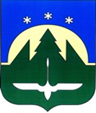 Городской округ Ханты-МансийскХанты-Мансийского автономного округа – ЮгрыДУМА ГОРОДА ХАНТЫ-МАНСИЙСКАРЕШЕНИЕ№ 237-VII РД		                                                         Принято									  26 января 2024 годаО награжденииРассмотрев ходатайства организаций о представлении к награждению, руководствуясь Решением Думы города Ханты-Мансийска от 30 января 2017 года № 78-VI РД «О наградах города Ханты-Мансийска», частью 1 статьи 69 Устава города Ханты-Мансийска,Дума города Ханты-Мансийска РЕШИЛА:1. Наградить Почетной грамотой Думы города Ханты-Мансийска:1.1.	За активную гражданскую позицию, личный вклад в общественную жизнь города Ханты-Мансийска, ценные начинания и инициативы:БУХАРОВУ Валентину Ивановну, пенсионера, члена Ханты-Мансийской городской общественной организации ветеранов войны, труда, Вооруженных сил и правоохранительных органов;КОНОНЕНКО Людмилу Васильевну, пенсионера, члена                                  Ханты-Мансийской городской общественной организации ветеранов войны, труда, Вооруженных сил и правоохранительных органов;ЛИПНЕВИЧ Галину Захаровну, пенсионера, члена Ханты-Мансийской городской общественной организации ветеранов войны, труда, Вооруженных сил и правоохранительных органов;МОЗЖЕРИНУ Надежду Петровну, пенсионера, члена Ханты-Мансийской городской общественной организации ветеранов войны, труда, Вооруженных сил и правоохранительных органов.2. Наградить Благодарственным письмом Думы города 
Ханты-Мансийска:2.1.	За профессиональное мастерство, добросовестный труд, успехи                  в деле воспитания и образования подрастающего поколения и в связи                         с 75-летием муниципального бюджетного дошкольного образовательного учреждения «Детский сад комбинированного вида № 14 «Березка»:ЕРМОЛА Людмилу Анатольевну, воспитателя муниципального бюджетного дошкольного образовательного учреждения «Детский сад комбинированного вида № 14 «Березка»;РАГИМОВУ Каинат Магомедагаевну, воспитателя муниципального бюджетного дошкольного образовательного учреждения «Детский сад комбинированного вида № 14 «Березка».Председатель Думыгорода Ханты-Мансийска				 	                   К.Л. ПенчуковПодписано26 января 2024 года